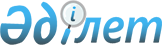 Қауымдық сервитут белгілеу туралыҚостанай облысы Рудный қаласы әкімдігінің 2020 жылғы 29 мамырдағы № 431 қаулысы. Қостанай облысының Әділет департаментінде 2020 жылғы 1 маусымда № 9234 болып тіркелді
      2003 жылғы 20 маусымдағы Қазақстан Республикасы Жер кодексінің 18-бабына, 69-бабының 4-тармағына, "Қазақстан Республикасындағы жергілікті мемлекеттік басқару және өзін-өзі басқару туралы" 2001 жылғы 23 қаңтардағы Қазақстан Республикасы Заңының 31-бабы 1-тармағы 10) тармақшасына сәйкес Рудный қаласының әкімдігі ҚАУЛЫ ЕТЕДІ:
      1. "Транстелеком" акционерлік қоғамына талшықты-оптикалық байланыс желісін жүргізу мен пайдалану мақсатында Қостанай облысы Рудный қаласының аумағында орналасқан жалпы көлемі 7,95 гектар жер учаскесіне қауымдық сервитут белгіленсін.
      2. Рудный қаласы әкімдігінің "Рудный қалалық жер қатынастары бөлімі" мемлекеттік мекемесі Қазақстан Республикасының заңнамасында белгіленген тәртіпте:
      1) осы қаулының аумақтық әділет органында мемлекеттік тіркелуін;
      2) осы қаулыны ресми жарияланғанынан кейін Рудный қаласы әкімдігінің интернет-ресурсында орналастырылуын қамтамасыз етсін.
      3. Осы қаулының орындалуын бақылау Рудный қаласы әкімінің жетекшілік ететін орынбасарына жүктелсін.
      4. Осы қаулы алғашқы ресми жарияланған күнінен кейін күнтізбелік он күн өткен соң қолданысқа енгізіледі.
					© 2012. Қазақстан Республикасы Әділет министрлігінің «Қазақстан Республикасының Заңнама және құқықтық ақпарат институты» ШЖҚ РМК
				
      Рудный қаласының әкімі 

Б. Гаязов
